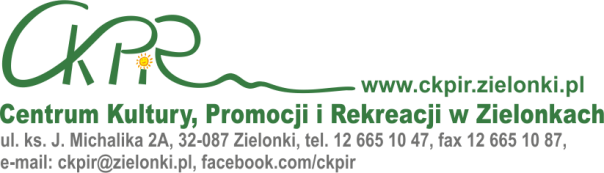 PROTOKÓŁ KONKURSU PLASTYCZNEGO„PUCHEROKI”Do konkursu zgłoszono ogółem 27 prac. W kat. do lat 10 zgłoszono 18 prac, w kat. powyżej 10 lat - 9 prac.Komisja w składzie:Przemysław Lasoń – Przewodniczący komisji, plastyk,Marek Płachta – Dyrektor CKPiR,Iwona Opałka – St. spec. ds. informacji, promocji i współpracy Komisja dokonała analizy zgłoszonych do konkursu prac zgodnie z przyjętymi w regulaminie konkursu kryteriami (oryginalność, samodzielność, dobór materiału, estetykę, sposób wykonania 
i nawiązanie do tradycji pucherokowej). Spośród tych prac każdy z członków komisji wytypował prace wyróżnione oraz nagrodzone.kat. I (do lat 10)I miejsce ex aequo:Judyta Równiatka , Bartosz Równiatka II miejsce ex aequo:Zofia Piórkowska, Michał Piórkowski, Aurelia Roj III miejsce ex aequo:Oliwia Ciaputa, Jakub DudkiewiczWyróżnienie:Bartosz KuśmierczykOlga KaczmarczykHanna Figiel-Styrczkat. II (powyżej 10 lat)I miejsce:Michał ŻuchowiczII miejsce:Marta KozieńIII miejsce ex aequo:Julia Graboś, Katarzyna GajdaWyróżnienie:Julia KleszczWiktoria ŻuchowiczAntonina SzumnyWszyscy uczestnicy konkursu otrzymują okolicznościowe dyplomy, a laureaci i osoby wyróżnione dodatkowo nagrody.Fundatorem nagród jest Centrum Kultury, Promocji i Rekreacji w Zielonkach.Komisja dziękuje wszystkim za wykonanie oryginalnych prac.  Słowa podziękowania kierują również do rodziców i nauczycieli, którzy wsparli dzieci w twórczej pracy. Zachęcamy do udziału w kolejnych konkursach.Decyzja Jury jest niepodważalna i ostateczna.Na tym protokół zakończono i podpisano.Odbiór nagród i dyplomów w siedzibie CKPiR  (Zielonki, ul. ks. J. Michalika 2A) po wcześniejszym uzgodnieniu terminu: Przemysław Lasoń, 665 10 47 wew. 26, przemyslaw.lason@zielonki.pl Laureaci I, II, III dostaną bony finansowe do Galerii Bronowice. Wyróżnieni otrzymają nagrody rzeczowe. Wszystkim uczestnikom prócz dyplomów przekażemy kubeczki z Pucherokiem.Jury:Przemysław LasońMarek PłachtaIwona OpałkaZielonki, 29 marca 2021 r.